Great Bradley Church, Suffolk: Grave Number 168aGrave 168A was thought to have been a Foot Stone to grave 163 but is now clear that it is a very old grave in natural stone with skull and cross bones engravings at the top. The grave is covered in lichen and when part cleaned no identifiable markings can be made. The headstone, of similar stone has markings F.C. or E.C 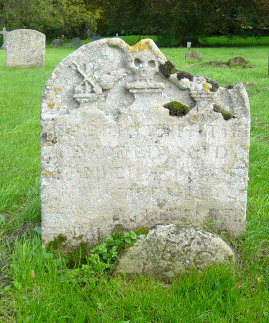 